飯南町子育て支援センター　　　　　　　　　　　　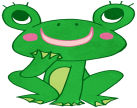 　　　　　　　　　　　　　　　　　　　　　　　　　　　　　　　　　　　　　　　　　　　　　　　　　　　　　　　　　　　　　　　　　　　　　　　　　　　　　令和元年5月22日　暖かくなり、散歩や外遊びが楽しい季節になりましたね。在宅の子どもさんや保護者のみなさんに安心して利用していただける「集いの場」となるよう、努力していきますので今後ともよろしくお願いします。　6月になると梅雨の季節に入りますね。気温も高い日があったり、低い日があったりで体調も崩しがちになります。大人も子どもも体調管理には十分気をつけて元気に過ごしていきましょう。　≪　虫　歯　予　防　≫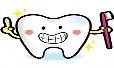 　6月4日～10日は「歯」の衛生週間です。虫歯は虫歯菌が酸をつくり、歯のエナメル質を溶かすことで作られます。乳歯は生後6ヶ月ごろから生え始めて２歳半ごろには生え揃いますが最初に虫歯になりやすいのは前歯、次が奥歯と言われています。食後の歯磨きで予防することはもちろんですが食生活を整えて強い歯を作りましょう。子どもさんだけではまだ十分に磨けません。お家の方の仕上げ磨きが大切です。日々の歯磨きと規則正しい生活を大切にしていきましょう。　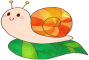 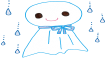 ≪６月の行事予定≫　　　　　　　　　　　　　　　　　　　　　　　　　　　　　　　来島保育所内　子育て支援センターTEL・FAX　　76－3284　にちげつげつかすいもくもくきんど１２３３４５６６７８ほっと。Café健康教室「虫歯の話」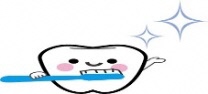 乳児健診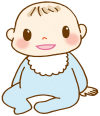 乳児健診９１０１０１１１２１３１３１４１５ほっと。Café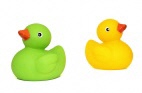 １６１７１７１８１９２０２０２１２２ほっと。Cafe２３２４２４２５２６２７２７２８２９ほっと。Café＜食講座・大人＞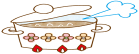 ３０